Об утверждении Порядка предоставления субсидий сельскохозяйственным кредитным потребительским кооперативам из бюджета муниципального образования, направленных на поддержку осуществления деятельности На основании статьи 78 Бюджетного кодекса Российской Федерации от 31.07.1998 N 145-ФЗ, в целях реализации муниципальной программы «Развитие экономики Добровского муниципального района Липецкой области на 2019-2024 годы», утвержденной  постановлением администрации Добровского муниципального района от 25.10.2018г. №806 (с изменениями и дополнениями) администрация Добровского муниципального районаПОСТАНОВЛЯЕТ:1. Утвердить Порядок предоставления субсидий сельскохозяйственным кредитным потребительским кооперативам из бюджета муниципального образования, направленных на  поддержку осуществления деятельности (Приложение №1).2. Утвердить состав комиссии по приему и рассмотрению заявок на предоставление субсидий сельскохозяйственным кредитным потребительским кооперативам, предоставляемых из бюджета муниципального образования (Приложение № 2).3. Настоящее постановление опубликовать в районной газете «Знамя Октября» и разместить на официальном сайте администрации Добровского муниципального района в сети Интернет.4. Контроль за исполнением настоящего постановления возложить на заместителя главы администрации - начальника отдела сельского хозяйства и развития кооперации администрации Добровского муниципального района Гладышева С.С.Глава администрации Добровскогомуниципального района 								А.А. ПоповВНЕСЕНО: Заместитель главы администрации Добровскогомуниципального района                                                         Гладышев С.С.СОГЛАСОВАНО:Начальник отдела экономики и инвестиций администрации Добровского муниципальногорайона 	                                                                                        Попова З.Н.Начальник отдела финансов администрации Добровского муниципального района 		           	                Мартьянова Н.М. Начальник отдела организационно-контрольной,кадровой и правовой работы администрацииДобровского муниципального района			                 Сутормин А.Н.Приложение №1к постановлению администрацииДобровского муниципального районаот _____________ г. №____ПОРЯДОКпредоставления субсидий сельскохозяйственным кредитным потребительским кооперативам из бюджета муниципального образования, направленных на поддержку осуществления деятельности1. Настоящий Порядок устанавливает механизм предоставления и распределения субсидии сельскохозяйственным кредитным потребительским кооперативам, направленной на компенсацию расходов на уплату членских взносов в Ревизионный союз сельскохозяйственных кооперативов Центрального Федерального округа (далее – Субсидия) из бюджета муниципального образования в пределах средств, предусмотренных на эти цели в мероприятиях муниципальной программы «Развитие экономики Добровского муниципального района Липецкой области на 2019-2024 годы», утвержденной постановлением администрации Добровского муниципального района от 25.10.2018г. № 806 (с изменениями и дополнениями).Подпрограммой «Развитие малого и среднего предпринимательства в Добровском муниципальном районе Липецкой области  на 2019 – 2024 годы» определены цели и задачи, на достижение которых направлены мероприятия, предусмотренные подпрограммой: создание условий для дальнейшего развития малого и среднего предпринимательства, кооперации, заготовительной деятельности и усиления их роли в экономике района, в частности за счет увеличения числа занятого в бизнесе населения; содействие в организации эффективной деятельности сельскохозяйственным кредитным потребительским кооперативам. Функции главного распорядителя бюджетных средств осуществляет администрация Добровского муниципального района.2. Субсидия предоставляется при соблюдении на дату подачи заявки следующих условий:1) регистрация юридического лица в форме сельскохозяйственного кредитного потребительского кооператива (далее СКПК) в соответствии с Федеральным законом от 08.12.1995г. № 193-ФЗ «О сельскохозяйственной кооперации» на территории Добровского муниципального района и осуществление деятельности на территории Добровского муниципального района;2) нахождение СКПК в Едином Реестре субъектов малого и среднего предпринимательства;3) отсутствие у СКПК просроченной задолженности по платежам в бюджеты всех уровней бюджетной системы Российской Федерации и государственные внебюджетные фонды, а для СКПК, членами которых являются юридические лица, как у самого кооператива, так и у его членов;4) отсутствие процедур несостоятельности (банкротства), в том числе наблюдения, финансового оздоровления, внешнего управления, конкурсного производства, либо санкции в виде аннулирования или приостановления действия лицензии (в случае, если деятельность кооператива подлежит лицензированию);5) соблюдение нормативов финансовой деятельности, предусмотренных пунктом 11 ст. 40.1 Федерального закона от 08.12.1995 № 193-ФЗ «О сельскохозяйственной кооперации»;6) нахождение в ревизионном союзе сельскохозяйственных кооперативов, наличие положительного заключения проверки ревизионного союза (если таковое имеется); 7) для предоставления Субсидии СКПК к возмещению подлежат затраты на уплату членских взносов в Ревизионный союз сельскохозяйственных кооперативов Центрального Федерального округа, произведенные в текущем и/или предшествующем финансовом году (при условии, что ранее претендент не обращался за получением Субсидии за периоды, указанные в настоящем пункте).4. Общий размер Субсидии СКПК, предоставляемой за счет средств бюджета муниципального образования может составлять до 100% от суммы затрат СКПК5. Для получения Субсидии претенденты до 1 сентября текущего года предоставляют в администрацию Добровского муниципального района следующие документы:- заявку на получение субсидии (приложение № 1 к Порядку);- анкету (приложение № 2 к Порядку);- копии учредительных документов (устав);- копию выписки из реестра сельскохозяйственных потребительских кооперативов или справку, подтверждающую членство данного кооператива в ревизионном союзе;- копию положительного заключения проверки кооператива ревизионным союзом (при его наличии у СКПК); - справку об отсутствии на дату подачи заявки в отношении претендента процедур несостоятельности (банкротства), в том числе наблюдения, финансового оздоровления, внешнего управления, конкурсного производства, либо санкции в виде аннулирования или приостановления действия лицензии (в случае, если деятельность кооператива подлежит лицензированию);- копию выписки из реестра субъектов малого и среднего предпринимательства; - справку, подтверждающую соблюдение кооперативом нормативов финансовой деятельности, предусмотренных п.11 ст.40.1 Федерального закона от 08.12.1995 № 193-ФЗ;- копию бухгалтерского баланса за предшествующий финансовый год;- копии платежных документов, подтверждающих затраты СКПК на уплату членских взносов в Ревизионный союз сельскохозяйственных кооперативов Центрального Федерального округа.Указанные документы представляются с предъявлением оригинала и заверяются подписью и печатью претендента. 6. Администрация Добровского муниципального района в течение 10 рабочих дней со дня окончания приема документов в рамках межведомственного взаимодействия запрашивает документы:- выписку из Единого государственного реестра юридических лиц;- справку налогового органа об отсутствии задолженности по налогам, сборам и страховым взносам на дату подачи заявки.Претендент вправе представить документы, указанные в настоящем пункте, по собственной инициативе до окончания срока подачи заявок.7. Комиссия по рассмотрению заявок на предоставление Субсидии из районного бюджета (далее Комиссия) рассматривает представленные документы в течение 30 дней после срока окончания приема документов, результаты рассмотрения представленных заявок и документов оформляются протоколом.8. Основаниями для отказа в предоставлении Субсидии являются:- непредставление (представление не в полном объеме) документов, указанных в пункте 5 настоящего Порядка;- недостоверность представленной претендентом информации.9. По результатам рассмотрения представленных документов, в соответствии с протоколом Комиссии, администрация Добровского муниципального района в течение 10 рабочих дней заключает с получателями Субсидии Соглашения.10. Администрация Добровского муниципального района в течение 10 рабочих дней со дня заключения Соглашения издает распоряжение об утверждении списка получателей Субсидии.11. После издания распоряжения об утверждении списка получателей Субсидии администрация Добровского муниципального района в течение 30 рабочих дней издает распоряжение о выплате Субсидии из районного бюджета в разрезе получателей субсидий. Перечисление субсидий осуществляется на расчетные счета, открытые получателями субсидий в кредитных организациях, указанные в Соглашениях.12. В случае если объем запрашиваемых получателями субсидий средств превышает сумму, предусмотренную в муниципальной программе «Развитие экономики Добровского муниципального района Липецкой области на 2019-2024 годы», то бюджетные средства распределяются между всеми получателями Субсидии пропорционально.13. При выделении дополнительных бюджетных средств сумма бюджетных средств распределяется между получателями Субсидии пропорционально, причитающейся сумме к возмещению и с учетом ранее выплаченных субсидий.14. Получатель Субсидии несет ответственность за достоверность представляемых документов в соответствии с действующим законодательством и предоставляет отчет об использовании Субсидии в администрацию Добровского муниципального района в срок до 1 марта года, следующего за годом предоставления Субсидии, по форме, установленнойй настоящим Порядком (Приложение № 3).15. Администрация Добровского муниципального района и орган муниципального финансового контроля проводит обязательную проверку соблюдения получателями Субсидии условий, целей и порядка предоставления Субсидии.16. В случае выявления нарушений целей и (или) условий и порядка предоставления Субсидии, Субсидия подлежит возврату в районный бюджет в полном объеме.17. Сельскохозяйственный кредитный потребительский кооператив возвращает в доход районного бюджета полученные денежные средства в 10-дневный срок со дня получения соответствующего требования администрации Добровского муниципального района, предписания органа муниципального финансового контроля.18. Администрацией Добровского муниципального района в соответствии с целями и задачами муниципальной программы «Развитие экономики Добровского муниципального района Липецкой области на 2019-2024 годы» определены результаты предоставления субсидий.19. Администрация Добровского муниципального района при формировании проекта решения о бюджете, при внесении изменений в решение о бюджете размещает на едином портале бюджетной системы Российской Федерации в информационно-телекоммуникационной сети «Интернет» (далее - единый портал) сведения о субсидиях, предоставляемых сельскохозяйственным кредитным потребительским кооперативам.Приложение №1к Порядку предоставления субсидий сельскохозяйственнымкредитным потребительским кооперативам, направленных на поддержку осуществления деятельности. Главе администрации Добровского муниципального района____________________ ЗАЯВКА НА ПОЛУЧЕНИЕ СУБСИДИИОзнакомившись с условиями предоставления субсидий, сельскохозяйственный кредитный потребительский кооператив «____________________________________» просит предоставить субсидию на _______________________________________________________ согласно расчету:Перечень прилагаемых к заявке документов:________________________________________________________________________________________________________________________________________________________________________________________________________________________________________________________________________________________________________________________________________________________________________________________________________________________________________________________________________________________________Претендент подтверждает, что вся информация, содержащаяся в заявке и прилагаемых к ней документах, является подлинной.Председатель кооператива	__________________	(________________________)Главный бухгалтер	________________________	(________________________)М.П.Приложение №2к Порядку предоставления субсидий сельскохозяйственнымкредитным потребительским кооперативам, направленныхна поддержку осуществления деятельностиАНКЕТАПолное наименование предприятия (организации):____________________________________________________________________________________________________________________Сокращенное наименование: ________________________________________________________________________________Организационно-правовая форма: ________________________________________________________________________________Юридический адрес: ________________________________________________________________________________Почтовый адрес: ________________________________________________________________________________Ф.И.О. руководителя: ________________________________________________________________________________Телефон, факс: __________________________________________________________________Расчетный счет: _________________________________________________________________ИНН/ОГРН: ____________________________________________________________________Информация о регистрации (где, кем, когда зарегистрирован, регистрационный номер) __________________________________________________________________Председатель кооператива	__________________	(________________________)Главный бухгалтер	________________________	(________________________)М.П.Приложение № 3к Порядку предоставления субсидий сельскохозяйственнымкредитным потребительским кооперативам, направленныхна поддержку осуществления деятельности                                   ОТЧЕТ                     О РАСХОДОВАНИИ БЮДЖЕТНЫХ СРЕДСТВ  по _______________________________________________________ за 20__ год                       (наименование СКПК)Председатель кооператива _________________ (______________________)                             (подпись)          (расшифровка)Главный бухгалтер _______________________ (______________________)                         (подпись)             (расшифровка)М.П.Приложение № 2к Постановлению администрацииДобровского муниципального районаот _______________ г. № ______Состав комиссии по приему и рассмотрению заявок на предоставление субсидий сельскохозяйственным кредитным потребительским кооперативам, направленных на поддержку осуществления деятельности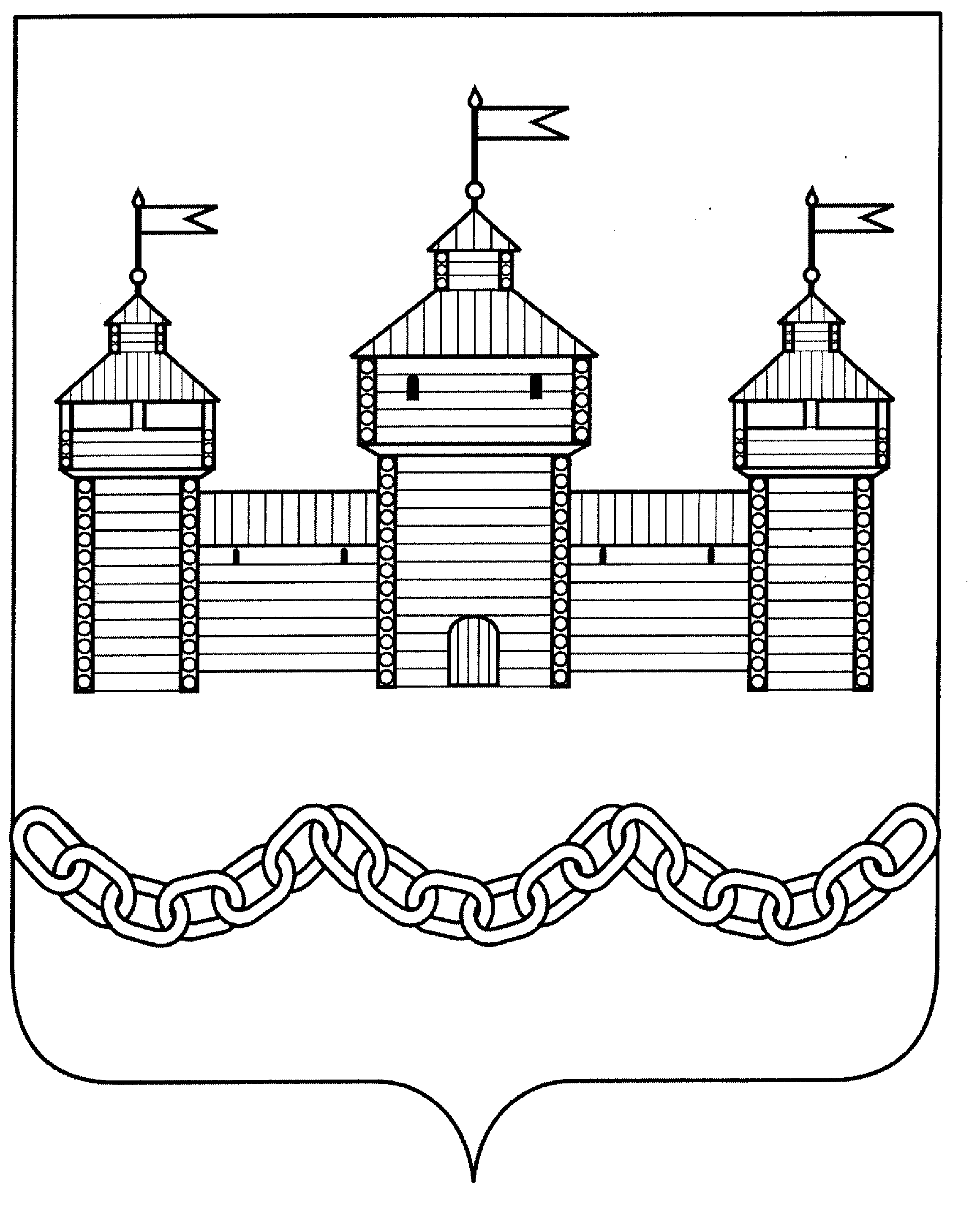 ПОСТАНОВЛЕНИЕАДМИНИСТРАЦИИ ДОБРОВСКОГО МУНИЦИПАЛЬНОГО РАЙОНАПОСТАНОВЛЕНИЕАДМИНИСТРАЦИИ ДОБРОВСКОГО МУНИЦИПАЛЬНОГО РАЙОНАПОСТАНОВЛЕНИЕАДМИНИСТРАЦИИ ДОБРОВСКОГО МУНИЦИПАЛЬНОГО РАЙОНАПОСТАНОВЛЕНИЕАДМИНИСТРАЦИИ ДОБРОВСКОГО МУНИЦИПАЛЬНОГО РАЙОНА« 01 » декабря  202  г.« 01 » декабря  202  г.с. Доброе№ 878Расчёт-рассылкаРасчёт-рассылкаКомуКол-во экземпл.Отдел сельского хозяйства и развития кооперации1Отдел экономики и инвестиций1Отдел бухгалтерского учета и отчетности1Отдел финансов администрации 1Отдел организационно-контрольной, кадровой и правовой работы1№ п/пНаименование затратФактическая сумма затрат, руб.Ставка субсидии, %Сумма субсидии, руб.№ п/пНаименование мероприятияРазмер членских взносов, уплаченных в Ревизионный союз в период, указанный в п.2 п.п.7, руб.Размер Субсидии к получению, руб.Размер полученной Субсидии, руб.Размер использованной Субсидии, руб.Бородина Ольга Петровна-Председатель комиссии, заместитель начальника отдела сельского хозяйства и развития кооперации администрации Добровского муниципального районаКолесова Наталья СергеевнаЗаместитель председателя комиссии, ведущий специалист отдела сельского хозяйства и развития кооперации администрации Добровского муниципального района Свентозельская Оксана Владимировна-Секретарь комиссии, старший экономист отдела сельского хозяйства и развития кооперации администрации Добровского районаЧлены комиссииЧлены комиссииЧлены комиссииМартьянова Наталья Михайловна-Начальник отдела финансов администрации Добровского района Сдвижкова Ольга Алексеевна-Начальник отдела бухучета и отчетности администрации Добровского районаКамынин Михаил Егорович-Заместитель начальника отдела экономики и инвестиции  администрации Добровского района